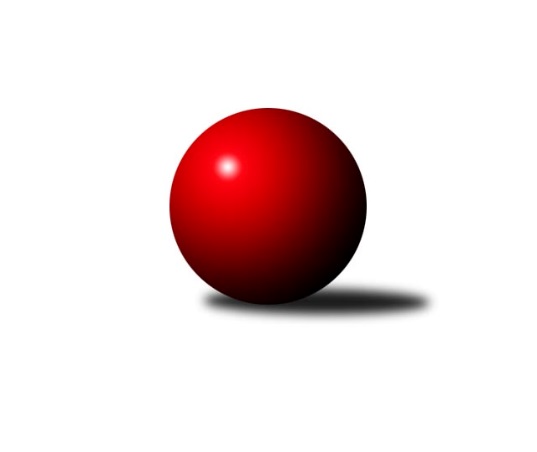 Č.1Ročník 2019/2020	5.9.2019Nejlepšího výkonu v tomto kole: 1710 dosáhlo družstvo: KK Kosmonosy CStředočeský krajský přebor II. třídy 2019/2020Výsledky 1. kolaSouhrnný přehled výsledků:TJ Sokol Kostelec nad Černými lesy C	- TJ Sokol Kostelec nad Černými lesy B	3:3	1512:1512	5.0:3.0	5.9.KK Kosmonosy C	- TJ Sparta Kutná Hora C	6:0	1710:1639	5.5:2.5	5.9.TJ Sokol Brandýs nad Labem B	- TJ Sokol Kostelec nad Černými lesy D	1:5	1480:1490	3.0:5.0	5.9.Tabulka družstev:	1.	KK Kosmonosy C	1	1	0	0	6.0 : 0.0 	5.5 : 2.5 	 1710	2	2.	TJ Sokol Kostelec nad Černými lesy D	1	1	0	0	5.0 : 1.0 	5.0 : 3.0 	 1490	2	3.	TJ Sokol Kostelec nad Černými lesy C	1	0	1	0	3.0 : 3.0 	5.0 : 3.0 	 1512	1	4.	TJ Sokol Kostelec nad Černými lesy B	1	0	1	0	3.0 : 3.0 	3.0 : 5.0 	 1512	1	5.	TJ Sokol Brandýs nad Labem B	1	0	0	1	1.0 : 5.0 	3.0 : 5.0 	 1480	0	6.	TJ Sparta Kutná Hora C	1	0	0	1	0.0 : 6.0 	2.5 : 5.5 	 1639	0Podrobné výsledky kola:	 TJ Sokol Kostelec nad Černými lesy C	1512	3:3	1512	TJ Sokol Kostelec nad Černými lesy B	Martin Šatava	 	 192 	 172 		364 	 1:1 	 373 	 	169 	 204		Jan Novák	Veronika Šatavová	 	 205 	 171 		376 	 1:1 	 366 	 	187 	 179		Martin Bulíček	Vojtěch Stárek	 	 197 	 155 		352 	 1:1 	 376 	 	195 	 181		Jaroslav Novák	Jaroslava Soukenková	 	 225 	 195 		420 	 2:0 	 397 	 	213 	 184		Marek Beňorozhodčí: vedoucí družstevNejlepší výkon utkání: 420 - Jaroslava Soukenková	 KK Kosmonosy C	1710	6:0	1639	TJ Sparta Kutná Hora C	Radek Horák	 	 203 	 219 		422 	 1:1 	 418 	 	205 	 213		Bohumír Kopecký	Jindřiška Boháčková	 	 215 	 223 		438 	 1.5:0.5 	 416 	 	215 	 201		Jaroslav Čermák	Zdeněk Bayer	 	 211 	 207 		418 	 1:1 	 399 	 	191 	 208		Václav Jelínek	Ladislav Dytrych	 	 216 	 216 		432 	 2:0 	 406 	 	211 	 195		František Tesařrozhodčí: Nejlepší výkon utkání: 438 - Jindřiška Boháčková	 TJ Sokol Brandýs nad Labem B	1480	1:5	1490	TJ Sokol Kostelec nad Černými lesy D	Lukáš Kotek	 	 192 	 198 		390 	 2:0 	 349 	 	190 	 159		Peter Fajkus	Dana Svobodová	 	 180 	 165 		345 	 0:2 	 370 	 	181 	 189		Vítězslav Hampl	Pavel Schober	 	 181 	 179 		360 	 1:1 	 366 	 	178 	 188		František Zahajský	Oldřich Nechvátal	 	 196 	 189 		385 	 0:2 	 405 	 	202 	 203		Jan Platilrozhodčí: Kotek PavelNejlepší výkon utkání: 405 - Jan PlatilPořadí jednotlivců:	jméno hráče	družstvo	celkem	plné	dorážka	chyby	poměr kuž.	Maximum	1.	Jindřiška Boháčková 	KK Kosmonosy C	438.00	297.0	141.0	3.0	1/1	(438)	2.	Ladislav Dytrych 	KK Kosmonosy C	432.00	294.0	138.0	8.0	1/1	(432)	3.	Radek Horák 	KK Kosmonosy C	422.00	316.0	106.0	11.0	1/1	(422)	4.	Jaroslava Soukenková 	TJ Sokol Kostelec nad Černými lesy C	420.00	282.0	138.0	2.0	1/1	(420)	5.	Bohumír Kopecký 	TJ Sparta Kutná Hora C	418.00	268.0	150.0	5.0	1/1	(418)	6.	Zdeněk Bayer 	KK Kosmonosy C	418.00	301.0	117.0	3.0	1/1	(418)	7.	Jaroslav Čermák 	TJ Sparta Kutná Hora C	416.00	283.0	133.0	10.0	1/1	(416)	8.	František Tesař 	TJ Sparta Kutná Hora C	406.00	275.0	131.0	7.0	1/1	(406)	9.	Jan Platil 	TJ Sokol Kostelec nad Černými lesy D	405.00	292.0	113.0	11.0	1/1	(405)	10.	Václav Jelínek 	TJ Sparta Kutná Hora C	399.00	275.0	124.0	5.0	1/1	(399)	11.	Marek Beňo 	TJ Sokol Kostelec nad Černými lesy B	397.00	274.0	123.0	6.0	1/1	(397)	12.	Lukáš Kotek 	TJ Sokol Brandýs nad Labem B	390.00	271.0	119.0	9.0	1/1	(390)	13.	Oldřich Nechvátal 	TJ Sokol Brandýs nad Labem B	385.00	269.0	116.0	10.0	1/1	(385)	14.	Jaroslav Novák 	TJ Sokol Kostelec nad Černými lesy B	376.00	266.0	110.0	9.0	1/1	(376)	15.	Veronika Šatavová 	TJ Sokol Kostelec nad Černými lesy C	376.00	270.0	106.0	17.0	1/1	(376)	16.	Jan Novák 	TJ Sokol Kostelec nad Černými lesy B	373.00	286.0	87.0	15.0	1/1	(373)	17.	Vítězslav Hampl 	TJ Sokol Kostelec nad Černými lesy D	370.00	266.0	104.0	13.0	1/1	(370)	18.	František Zahajský 	TJ Sokol Kostelec nad Černými lesy D	366.00	253.0	113.0	6.0	1/1	(366)	19.	Martin Bulíček 	TJ Sokol Kostelec nad Černými lesy B	366.00	264.0	102.0	10.0	1/1	(366)	20.	Martin Šatava 	TJ Sokol Kostelec nad Černými lesy C	364.00	258.0	106.0	13.0	1/1	(364)	21.	Pavel Schober 	TJ Sokol Brandýs nad Labem B	360.00	255.0	105.0	14.0	1/1	(360)	22.	Vojtěch Stárek 	TJ Sokol Kostelec nad Černými lesy C	352.00	257.0	95.0	14.0	1/1	(352)	23.	Peter Fajkus 	TJ Sokol Kostelec nad Černými lesy D	349.00	256.0	93.0	19.0	1/1	(349)	24.	Dana Svobodová 	TJ Sokol Brandýs nad Labem B	345.00	257.0	88.0	15.0	1/1	(345)Sportovně technické informace:Starty náhradníků:registrační číslo	jméno a příjmení 	datum startu 	družstvo	číslo startu
Hráči dopsaní na soupisku:registrační číslo	jméno a příjmení 	datum startu 	družstvo	Program dalšího kola:2. kolo11.9.2019	st	18:00	TJ Sparta Kutná Hora C - TJ Sokol Brandýs nad Labem B	12.9.2019	čt	17:00	KK Kosmonosy C - TJ Sokol Kostelec nad Černými lesy C	13.9.2019	pá	17:00	TJ Sokol Kostelec nad Černými lesy B - TJ Sokol Kostelec nad Černými lesy D	Nejlepší šestka kola - absolutněNejlepší šestka kola - absolutněNejlepší šestka kola - absolutněNejlepší šestka kola - absolutněNejlepší šestka kola - dle průměru kuželenNejlepší šestka kola - dle průměru kuželenNejlepší šestka kola - dle průměru kuželenNejlepší šestka kola - dle průměru kuželenNejlepší šestka kola - dle průměru kuželenPočetJménoNázev týmuVýkonPočetJménoNázev týmuPrůměr (%)Výkon1xJindřiška BoháčkováKosmonosy C4381xJindřiška BoháčkováKosmonosy C107.634381xLadislav DytrychKosmonosy C4321xJaroslava SoukenkováKostelec nČl C106.794201xRadek HorákKosmonosy C4221xLadislav DytrychKosmonosy C106.164321xJaroslava SoukenkováKostelec nČl C4201xJan PlatilKostelec nČl D105.464051xZdeněk BayerKosmonosy C4181xRadek HorákKosmonosy C103.74221xBohumír KopeckýKutná Hora C4181xZdeněk BayerKosmonosy C102.72418